T.C.GİRESUN ÜNİVERSİTESİMÜHENDİSLİK FAKÜLTESİBİLGİSAYAR MÜHENDİSLİĞİ BÖLÜMÜ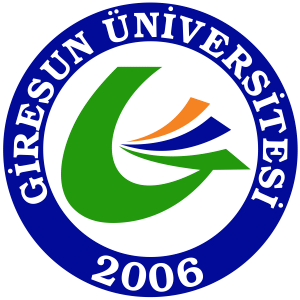 BİLM-401 Bilgisayar Mühendisliği Tasarımı – 2Proje Önerisi Formu(Ara Rapor)20…/20…Bahar YarıyılıGİRESUN1. GENEL BİLGİLER2. YÖNTEM3. SONUÇLAR4. TARTIŞMALAR5. PROJE YÖNETİMİ6. BELİRTMEK İSTEDİĞİNİZ DİĞER KONULAR7. KAYNAKLAR8. EKLERProje Sahiplerinin Adı SoyadıProje Sahiplerinin Adı SoyadıProje Sahiplerinin Adı SoyadıProje Önerisinin BaşlığıDanışmanın Adı SoyadıProje önerisinde uygulanacak yöntem ve araştırma teknikleri (veri toplama araçları ve analiz yöntemleri dahil) ilgili literatüre atıf yapılarak açıklanır. Yöntem ve tekniklerin çalışmada öngörülen amaç ve hedeflere ulaşmaya elverişli olduğu ortaya konulur. Bu bölümün, araştırmanın tasarımını, bağımlı ve bağımsız değişkenleri ve istatistiksel yöntemleri kapsaması gerekir. Proje önerisinde sunulan yöntemlerin iş paketleri ile ilişkilendirilmesi gerekir.Güz dönemi dersiniz bilgisayar mühendisliği tasarımı – 1 ara raporu ve son raporu için verilen tüm yazım kuralları bu rapor içinde geçerlidir. Lütfen tüm bölümleri bu yazım kurallarına uygun bir şekilde oluşturunuz.Bilgisayar mühendisliği tasarımı – 1 dersi için hazırladığınız raporlarda konu/yöntem/tasarım değişikliği ve benzeri bir durum varsa lütfen bunları raporda belirtiniz.Bu raporun genel amacı güz döneminde bilgisayar mühendisliği tasarımı – 1 dersi için çalışılan konu ile ilgili ilerlemeleri/gelişimleri ve varsa değişimleri danışmanınıza bildirmektir.Unutmayınız ki, bu rapor bilgisayar mühendisliği tasarımı – 2 dersi için vereceğiniz son rapordur. Bu rapordan sonra sizlere belirtilen süre içerisinde bitirme tezinizi teslim etmeniz gerekmektedir.Bitirme tezinizi bölüm internet sitesi formlar başlığı altında verilen örnek şablonu dikkate alarak yazınız. Aynı zamanda bitirme tezi teslim formunu da teziniz ile birlikte teslim etmeyi lütfen unutmayınız.Tez tesliminden sonra ise poster hazırlamanız gerekmektedir. Örnek poster şablonuna yine bölüm internet sitesi formlar başlığı altından ulaşabilirsiniz.Proje önerisi üzerine yapılan bir ön çalışmanın sonuçları bu bölümde sunulur. Sonuçlar yorumlanarak ilgili yöntemin uygunluğu ortaya konulur.Uygulanacak yöntemin ve yapılan ön çalışmaların üzerine bir tartışma yapılır. Hedeflenen proje çıktılarının elde edilmesi durumunda sonraki çalışmalar üzerine neler yapılabileceği vurgulanmalıdır. Bundan sonraki adım mevcut projenizi geliştirmek üzerine neler olabilir?5.1. İş–Zaman ÇizelgesiProje önerisinde yer alacak başlıca iş paketleri ve hedefleri, her bir iş paketinin hangi sürede gerçekleştirileceği, başarı ölçütü ve araştırmanın başarısına katkısı “İş-Zaman Çizelgesi” doldurularak verilmelidir. Burada verilecek “İş-Zaman Çizelgesi”, tüm dönemleri (Güz+Bahar) kapsayacak şekilde verilmelidir. Şu an üzerinde çalışılan iş paketi belirtilmelidir. İş paketlerinin kaçının başarılı bir şekilde tamamlandığı, kaçının eksikleri olduğu yazılmalıdır. İş paketlerinin güncellenmesine gerek var mı? Tartışılmalıdır. Başarı ölçütü olarak her bir iş paketinin hangi kriterleri sağladığında başarılı sayılacağı açıklanır. Başarı ölçütü, ölçülebilir ve izlenebilir nitelikte olacak şekilde nicel veya nitel ölçütlerle (ifade, sayı, yüzde, vb.) belirtilir.İŞ–ZAMAN ÇİZELGESİ (*)(*) Çizelgedeki satırlar ve sütunlar gerektiği kadar genişletilebilir ve çoğaltılabilir.5.2. Risk YönetimiProjenin başarısını olumsuz yönde etkileyebilecek riskler ve bu risklerle karşılaşıldığında araştırmanın başarıyla yürütülmesini sağlamak için alınacak tedbirler (B Planı) ilgili iş paketleri belirtilerek ana hatlarıyla aşağıdaki “Risk Yönetimi Tablosu”nda ifade edilmelidir.B planlarının uygulanması projenin temel hedeflerinden sapmaya yol açmamalıdır. Burada verilecek risk yönetimi tablosu tüm dönemleri (Güz+Bahar) kapsayacak şekilde verilmelidir. Bu risklerden hangileriyle karşılaşıldığı, devreye alınan B planı olup olmadığı, kalan süre içerisinde projenin hangi riskleri barındırdığı verilmelidir.RİSK YÖNETİMİ TABLOSU (*)(*) Çizelgedeki satırlar ve sütunlar gerektiği kadar genişletilebilir ve çoğaltılabilir.